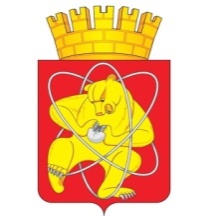 Городской округ«Закрытое административно – территориальное образование  Железногорск Красноярского края»АДМИНИСТРАЦИЯ ЗАТО г. ЖЕЛЕЗНОГОРСКПОСТАНОВЛЕНИЕ01.12.2020                                                                                                                                                    № 2264г. ЖелезногорскО внесении изменений в постановление Администрации ЗАТО г. Железногорск 
от 26.07.2016 № 1236 «О создании комиссии по установлению стимулирующих выплат руководителям муниципальных учреждений ЗАТО Железногорск в области физической культуры и спорта»В соответствии с постановлением Администрации ЗАТО г. Железногорск от 10.06.2011 № 1011 «Об утверждении Положения о системах оплаты труда работников муниципальных учреждений ЗАТО Железногорск», постановлением Администрации ЗАТО г. Железногорск от 12.07.2013 № 1114 «Об утверждении Положения о системе оплаты труда руководителей муниципальных автономных учреждений дополнительного образования физкультурно-спортивной направленности ЗАТО Железногорск», Уставом ЗАТО Железногорск, ПОСТАНОВЛЯЮ:Внести в постановление Администрации ЗАТО г. Железногорск 
от 26.07.2016 № 1236 «О создании комиссии по установлению стимулирующих выплат руководителям муниципальных учреждений ЗАТО Железногорск в области физической культуры и спорта» следующие изменения:Приложение № 2 к постановлению изложить в новой редакции согласно приложению к настоящему постановлению.Управлению внутреннего контроля Администрации ЗАТО                                г. Железногорск (Е.Н. Панченко) довести настоящее постановление до сведения населения через газету «Город и горожане».Отделу общественных связей Администрации ЗАТО г. Железногорск (И.С. Архипова) разместить настоящее постановление на официальном сайте городского округа «Закрытое административно-территориальное образование Железногорск Красноярского края» в информационно-телекоммуникационной сети «Интернет».Контроль над исполнением постановления возложить на заместителя Главы ЗАТО г. Железногорск по социальным вопросам Е.А. Карташова.Настоящее постановление вступает в силу после его официального опубликования.Глава ЗАТО г. Железногорск                               И.Г. Куксин
СОСТАВкомиссии по установлению стимулирующих выплат руководителям муниципальных учреждений ЗАТО Железногорск 
в области физической культуры и спортаПриложениек постановлению АдминистрацииЗАТО г. Железногорскот 01.12.2020 № 2264Приложение № 2к постановлению Администрации ЗАТО г. Железногорскот 26.07.2016 № 1236Карташов Е.А.-заместитель Главы ЗАТО г. Железногорск по социальным вопросам, председатель комиссииАфонин С.Н.-руководитель муниципального казенного учреждения «Управление физической культуры и спорта», заместитель председателя комиссииШуманова Т.Н.-ведущий специалист по физической культуре, школьному спорту и массовому спорту Социального отдела Администрации ЗАТО 
г. Железногорск, секретарь комиссииЧлены комиссии:Члены комиссии:Члены комиссии:Бачило А.М.-начальник Социального отдела Администрации ЗАТО г. ЖелезногорскЛарионова И.Л.-главный специалист - экономист по труду бюджетного отдела Финансового управления Администрации ЗАТО г. ЖелезногорскСавина Н.В.-экономист муниципального казенного учреждения «Управление физической культуры и спорта»Стуликова Г.И.-руководитель муниципального казенного учреждения «Централизованная бухгалтерия»